October 2019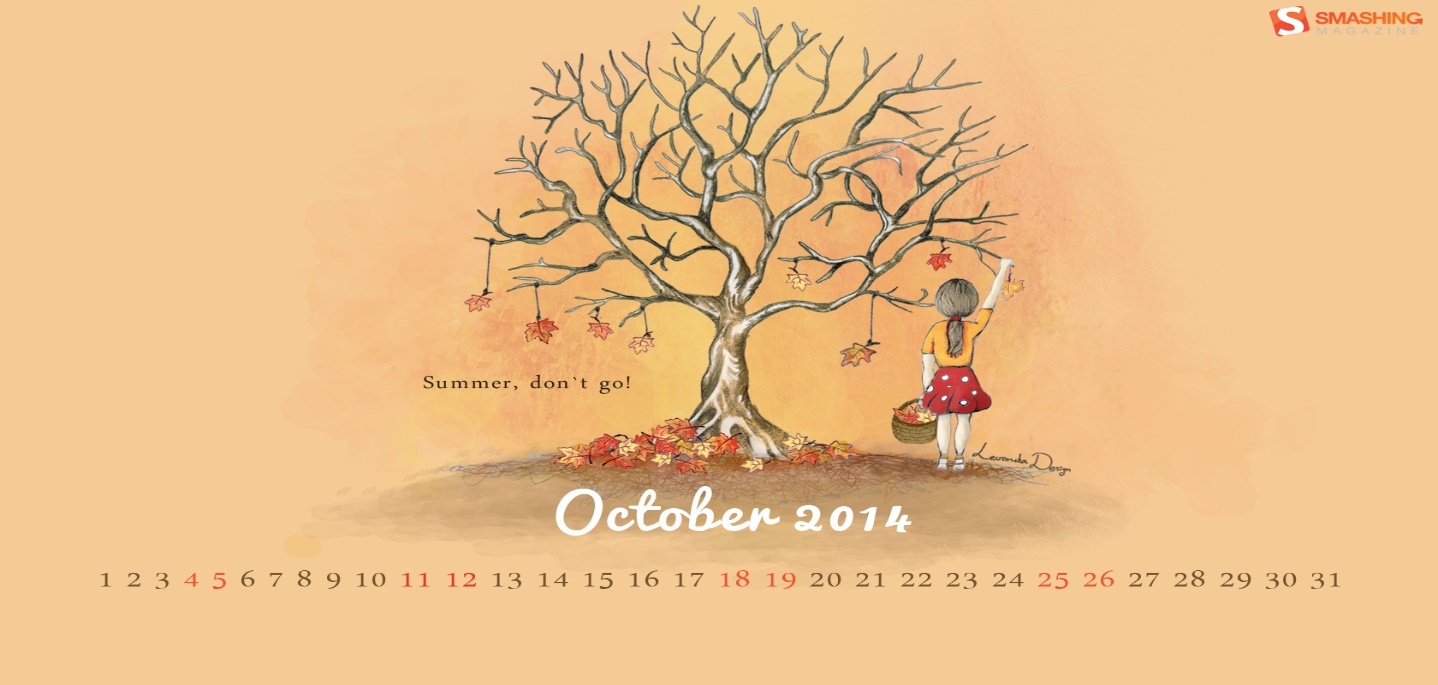 Presbyterian TimesFirst Presbyterian Church919 E. TenthRolla, MO 65401Telephone:  573-364-3852 / Fax:  573-426-5320From Our PastorAs we enter this fall season and turn our minds towards harvests and thanks, we may find we truly have so much for which we can be thankful. As we consider all we have, we may find we are moved to give to those who may be struggling through a difficult time and are in need.  We may see reminders of the devastation from hurricane Dorian or another disaster and wonder how we might help.  We may simply want to give to the mission work of the church as we join together to work to share the gospel around the globe and in our own communities.  Below is a list of entities we, as a congregation, donate to on a regular basis.  Also, I have listed opportunities from the PC(USA) Mission Agency.  It’s always the right time to think about missions, here and abroad.  Whenever we help, whenever we give, whenever we share, may we always do it with the love of Christ in our hearts and grace leading the way.Local Missions:Russell House
PO BOX 2259
Rolla MO 65402GRACE
601 N Elm St
Rolla, MO 65401The Rolla Mission
708 N. Main St. 
Rolla MO 65401Presbytery Mission
John Calvin Presbytery
Local Mission Support
P. O. Box 787
Shell Knob, MO  65747National Missions:Presbyterian Church (U.S.A.)
P.O. Box 643700
Pittsburgh, PA 15264-3700
You may designate on the memo line “the area of greatest need” or you may designate the specific ministry to which you’d like the donation to go.
For example:  Disaster Assistance, Peacemaking Program, Self-Development of People, Or go to https://pma.pcusa.org/donate/make-a-gift/gift-info/102/#You may also go to https://www.presbyterianmission.org/donate/102/to view a wide variety of ways you may donate to missions from specific mission personnel, international partner churches, and special projects.Dear friends in Christ,
 
By this time, you should have received communication that our governance presbyter, Melana Scruggs, has accepted a call to Peace River Presbytery, in southwestern Florida, where she will be the executive presbyter. 
 
The General Council of John Calvin Presbytery will formulate a long-term strategy over the next few months, and in the short term, will staff the constitutionally-mandated tasks with a temporary person. This position will cover only a portion of the responsibilities of the Governance Presbyter position. Please see below for the requirements. 
 
General Council is seeking applicants for Acting Stated Clerk. Candidate must be a ruling or teaching elder. Principle duties will include
 
Serve as the parliamentarian for Presbytery meetings, have primary responsibility for the minutes of presbytery, council, and COM, prepare documents for presbytery meetings, arrange annual review of session minutes, provide clerk of session training, provide elder commissioner orientation at each presbytery meeting, facilitate annual statistical reports. 10-12 hours weekly. 
 
To apply, please submit a letter of interest detailing the skills and experience that you believe qualify you for this position.   Email council moderator Jennifer Dawson zobolala3@gmail.com 
and cc pastoral presbyter Malinda Spencer mspencer@jcpresbytery.com 
 
Application deadline is October 7. 
 
For a complete job description, visit the homepage:   jcpresbytery.com 
 
This will be a temporary position, serving until a new clerk is elected. 
 
There will be a reception for Melana, October 6, 5-6:30 pm, at Trinity Presbyterian Church in Springfield. See the John Calvin Presbytery Notices for more information. 
 
Malinda Spencer
Pastoral presbyter
John Calvin Presbytery
417-437-6748
Mspencer@jcpresbytery.com        Congregational Life         Our early September church picnic/pot luck at Veteran’s Park was a beautiful day!  Great attendance that day ….  Lots of food and conversation …. With a big thanks to all who participated in a variety of ways. *  First Friday Dinner will be October 4th at Colton’s at 6 p.m.  … Gathering together gives us the opportunity to share time with each other. You may like to invite a friend to come along and join us at Colton’s. *  Fall Season is just around the corner. The Annual Heritage Dinner will be on Sunday, October 27th in the Fellowship Hall around noon. We are blessed to have a variety of historical and geographical backgrounds both personally and as a church. If you have a favorite family recipe to share…. We’d love this opportunity to taste it! …      (As usual, a sign-up poster is available in the hallway to indicate # attendance and pot luck dinner items.)  *  Adult Christian Education welcomes everyone! We thank Rev. Hartley for her insights on the Scriptures and her Sunday sermon topics. On September 29th Larry Roberts will lead the adult class Bible study over the Gospel of Mark…. The Cornerstone Gospel.   “Come join us.” Our congregation has several small group Bible studies and discussions available. Please contact Jan Roberts for details. If you have any ideas for topics, we would love to hear about them, too.A big “thank you” to our volunteers who prepare and provide coffee, snacks, and smiles on Sunday morning at Fellowship time.      May we always keep in touch with one another….The relationships we build are a blessing! 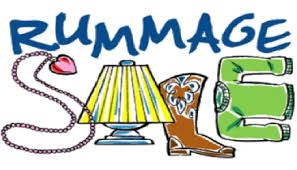 RUMMAGE SALECount down to the Presbyterian Women’s Rummage Sale on Saturday, October 19th from 8 am-2 pm.Thursday, October 17th, 12 noon-6 pm-- Drop off items at Fellowship HallFriday, October 18th, 8 am-12 noon—Drop off items and set upSaturday, October 19th, 8 am -2 pm SALEPLEASE SIGN UP FOR TIMES YOU CAN WORK AND BRING YOUR ITEMS FOR SALE.  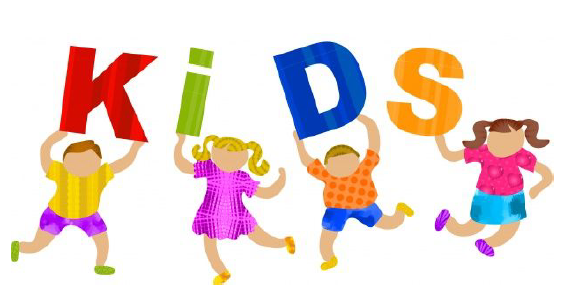 Preschool NewsSeptember brought us a lot of fun as we have studied about apples and made homemade applesauce, we got to go to the Centre for both P.E. and a “Music and Movement” class, the ice cream truck came to visit, we had school pictures taken, and we adopted a cow through a program with the St. Louis Dairy Council. Our fundraiser is kicking off on Monday, September 30th. We will use the proceeds to help by things for our classroom like wooden block sets. The two catalogs - Holiday Wishes (which has wrapping paper, treats and other holiday goodies) and The Crafty Kitchen (which has things and gadgets for the kitchen) - are in the office if you’d like to stop by and see if there is something you’d like to buy. Orders and money are due October 14th. The items should be here within a couple of weeks after that. A good way to help the kids and get some items marked off your Christmas List.Preschool Director Tracy JamesFrom the OfficeOffice ManagerKatie SandsBirthday wishes for October go out to: Judy Fox, Christopher Bennett, Jennifer Denbo, Betty Lemp, Dwight Look, David Wallen, Eugene Zanders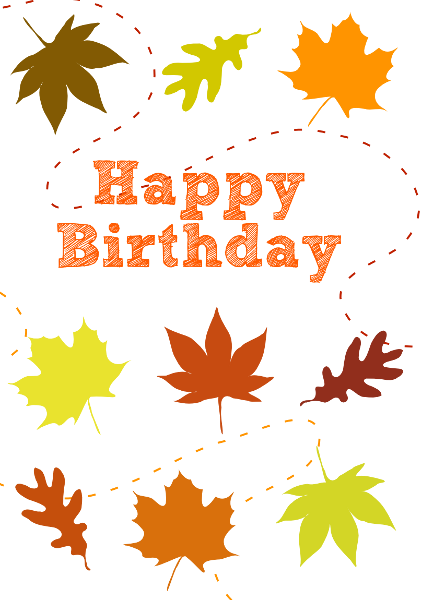 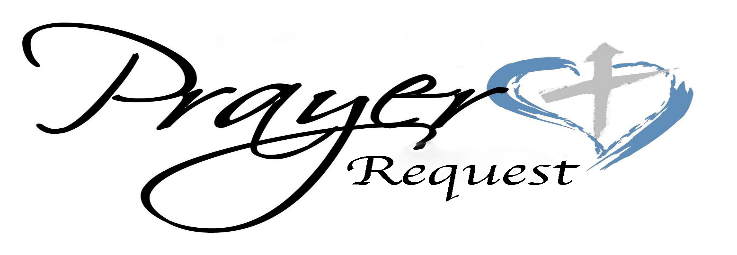 Please pray for: Amy Whitaker (cancer diagnoses) Anna Eagleton (Amy Whitaker’s mother) Betti Jo (brother passed away); Jamie White (recovering from car accident); Mary Cunningham (Dave passed away); Neil Davis & Family (Myrita passed away);  Pat Henry Family, (Pat passed away); Jim Drallmeier & Family (Wife Gail passed away, friend of Sophia Leu); Connie DeWitt (continued health issues); Sarah Lucas (volunteer at GRACE, breast cancer);Mary Jane Potrafka (ongoing health issues) Betty Lemp, Marcia Brewer, Chuck Bennett, Tammy Bennett, Kathleen Dean (ongoing respiratory issues). The prayer request list will start over about every two months. If you have someone who needs put on or taken off the list, please contact Katie in the office.